ИНФОРМАЦИЯО раздельном сборе коммунальных отходов1.Места приема вторичных материальных ресурсов Слонимским ГУП ЖКХ Принимаемые виды ВМР:- макулатура – 0,10 руб. За 1 кг.- отходы тарного стеклобоя – 0,10 руб. За 1 кг.- отработанные  масла – 0,04 руб. за 1 кг- отходы электронного и электрического оборудования  (укомплектованные)  –  0,25 руб. за 1 кг, неукомплектованные бесплатно - отработанные шины (диаметр не более 120 см и шириной  не более 40 см)  –  бесплатно2. Интерактивная карта расположения объектов системы обращения
 с коммунальными отходами г.Слонима и Слонимского района:https://bit.ly/2Wms3Ps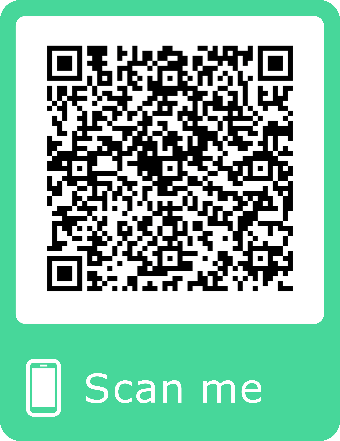 3. Станция сортировки твердых коммунальных отходов.Адрес: г.Слоним ул. Брестская, 145А;Время работы:  Понедельник-пятницас 8.00 до 19.45 часов,  перерыв на обед с 13.00 до 13.45 часов.Принимаются ВМР от юридических лиц после заключения договора поставки.4. Полигон твердых коммунальных отходов д. ГринькиАдрес: в 3 км. к западу по дороге на г. ЗельваПринимаются твердые коммунальные отходы на захоронение от физических и юридических лиц по договорам на захоронения.5.  Производственное коммунальное унитарное предприятие «Слонимский дробильно-сортировочный завод»Адрес: Слонимский район, п/о Селявичи.Оказывает услуги по принятию строительных отходов для рекультивации карьера от физических и юридических  лиц по заключенным договорам.Стоимость услуги: 4,38 руб. за 1 м³ с НДС.Режим работы предприятия:  09:00 - 17:30обед: 13:00 -13:30Контактные телефоны: +375298682726, (01562) 52931, факс 52931. E-mail: SDSZ@tut.by6. Места приема вторичных материальных ресурсов Слонимским о филиалом Гродненского областного потребительского общества№ п/пАдресВремя работыОтветственные лицаКонтактные телефоны1г.Слоним,ул. 1-ой Семилетки,14АПонедельник-пятницас 8.00 до 17.00 часов,  перерыв на обед  с 13.00 до 14.00 часов.суббота,воскресенье – выходной.Захаревская С.П.80156245372Наименование приемного пунктаМестоположениеКонтактные телефоныКонтактные телефоныФ.И.О. ответственногоВид принимаемых вторичных материальных ресурсовСектор заготовокг.Слоним, ул.Минский тракт,324-53-914-53-91Крупица С.А. 8033-311-35-09  Салейко А.Н. 8029-169-92-28                                          макулатура, полиэтилен, пэт/бутылка, стеклобой, отработанные масла, отходы электронного и электрического оборудования  (укомплектованные)Приемный пункт стеклопосудыг. Слоним, ул.Ершова, 525-87-51, 8029-961-94-805-87-51, 8029-961-94-80Прокопчик Т.В.макулатура, полиэтилен, пэт/бутылка, стеклобойЗаготовительный пунктг. Слоним, ул.Ершова, 508044-452-34-098044-452-34-09Коронец Е.И. макулатура, полиэтилен, пэт/бутылка, стеклобойЗаготовительный пунктг. Слоним, ул.Школьная, 2 (рынок)8029-583- 19-77Сулевская Г.И.макулатура, полиэтилен, пэт/бутылка, стеклобойЗаготовительный пунктаг. Жировичи, ул. Соборная, 328044-472-63-468044-472-63-46Свинчук Р.А.макулатура, полиэтилен, пэт/бутылка, стеклобойМагазин "Василек"аг. Василевичи, ул. Центральная, 24-57-254-57-25Ракевич Т.Н.макулатура, полиэтилен, пэт/бутылка, стеклобойМагазин "Товары повседневного спроса"аг. Костени, ул. Школьная, 606-63-966-63-96Карась Т.В.макулатура, полиэтилен, пэт/бутылка, стеклобойМагазин №15 "Товары повседневного спроса"д. Павлово,ул. 50 лет БССР, 671-2-3971-2-39Шетько О.Г.макулатура, полиэтилен, пэт/бутылка, стеклобойМагазин "Родны Кут"аг. Раховичи,ул. Центральная, 124-33-094-33-09Курчевская О.В.макулатура, полиэтилен, пэт/бутылка, стеклобойМагазин "Родны Кут"аг. Деревянчицы, ул. Полевая, 26-48-226-48-22Пекарская С.В.макулатура, полиэтилен, пэт/бутылка, стеклобойМагазин "Родны Кут"аг. Селявичи,  ул. Совесткая, 25-29-345-29-34Романюк Л.Н.макулатура, полиэтилен, пэт/бутылка, стеклобойМагазин "Родны Кут"аг. Деревная, ул. Кольцевая, 184-57-394-57-39Занемонская В.Имакулатура, полиэтилен, пэт/бутылка, стеклобойМагазин №44 "Товары повседневного спроса"аг. Сеньковщина,  ул. Парковая, 104-56-944-56-94Черкас Н.В.макулатура, полиэтилен, пэт/бутылка, стеклобойМагазин минимаркет "Родны Кут"аг. Мижевичи, ул. Школьная, 54-58-734-58-73Кухарева В.И.макулатура, полиэтилен, пэт/бутылка, стеклобойМагазин минимаркет "Родны Кут"аг. Озерница,ул. 50 лет БССР, 574-78-374-78-37Петушкова Т.В.макулатура, полиэтилен, пэт/бутылка, стеклобойМагазин "Родны Кут"аг. Н.Девятковичи, ул. Юбилейная, 462-13-232-13-23Рудая О.А.макулатура, полиэтилен, пэт/бутылка, стеклобойМагазин №43 "Товары повседневного спроса"д. Костровичи, ул. Мира, 222-00-322-00-32Зенько А.В.макулатура, полиэтилен, пэт/бутылка, стеклобойМагазин №9 "Товары повседневного спроса"аг. Шиловичи,  ул. Танкистов, 56а2116421164Титко Н.В.макулатура, полиэтилен, пэт/бутылка, стеклобойМагазин №28 "Товары повседневного спроса"аг. Острово,  ул. Снитко, 7694-1-3994-1-39Жук Г.И.макулатура, полиэтилен, пэт/бутылка, стеклобойМагазин №35 "Товары повседневного спроса"д. Драпово,ул. Центральная, 214-59-874-59-87Сыантович Е.П.макулатура, полиэтилен, пэт/бутылка, стеклобойМагазин №36 "Товары повседневного спроса"д. Кракотка,ул. Центральная, 895-29-375-29-37Петрученя Т.Н.макулатура, полиэтилен, пэт/бутылка, стеклобойМагазин №47 "Товары повседневного спроса"аг. Сосновка,ул. Советская, 4476-5-6676-5-66Гордейко Е.А.макулатура, полиэтилен, пэт/бутылка, стеклобойМагазин №18 "Товары повседневного спроса"д. Партизановка,ул. Центральная, 184-39-364-39-36Быцко Н.А.макулатура, полиэтилен, пэт/бутылка, стеклобойЗакупочные цены на 01.03.2021 на вторичные материальные ресурсыЗакупочные цены на 01.03.2021 на вторичные материальные ресурсыЗакупочные цены на 01.03.2021 на вторичные материальные ресурсыМакулатура:от населения15 коп.за 1 кг.от предприятия85,0 руб.за 1 тонну.Полиэтилен:от населения15 коп.за 1 кг.от предприятия12 коп.за 1 кг.П/эт бутылка:от населения10 коп.за 1 кг.от предприятия6 коп.за 1 кг.Бутылка стеклянная нестандартная:от населения10 коп.за 1 кг.от предприятия2,0 руб. за 1 тонну.Отработанные маслаот населения5 коп.за 1 кг.от предприятия5 коп.за 1 кг.Отходы электронного и электрического оборудования  (укомплектованные)от населения20 коп.за 1 кг.